Как предотвратить тоску по дому в первые дни пребывания в детском лагере? Несмотря на то, что ваш ребенок находится в волнительном ожидании де тского лагеря, вы должны приготовиться в стремительной атаке тоски по дому, которая начнется сразу после приезда в детский лагерь и может продлиться несколько дней, а может только несколько часов.Если верить экспертам, тоска по дому это нормальное чувство, которое одолевая почти 95% кемперов, в независимости от возраста.Единственное, то родители должны всегда помнить, что детский лагерь – это невероятное приключение и веселье. Дети, особенно те, которые оказались в детском лагере впервые, будут скучать по дому первое время – это нормально. Подобная разлука детей с родителями является подходящим тестом на самостоятельность детей и их готовности к взрослой жизни.И так как тоска по дому неизбежна, родители могут подготовить своего ребенка к этому и, по-возможности, предотвратить от испытания столь сильного негативного чувства. В этой статье Вы найдете несколько полезных советов.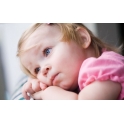 Не заставляйте силой своего ребенка поехать в детский лагерь.В то время, как посещение детского лагеря помогает развить личность ребенка, принуждение ребенка поехать в детский лагерь, когда он еще не готов может только усилить тоску по дому.Этот совет особенно полезен для родителей, чьи дети отправляются в детский лагерь в первый раз. Поговорите открыто с ребенком о том, что его волнует и пугает в поездке в детский лагерь. Когда вы поймете причину его беспокойства, вы сможете разубедить его и показать, что детский лагерь – это отличное место, где он смоет найти новых друзей и развить новые навыки. Подчеркните особенно все преимущества и те счастливые моменты, которые ребенок сможет пережить. Убедите его, что он отлично проведет время в лагере и ваша с ним связь не прервется, не смотря на расстояние.Практикуйте короткие выезды из дома.За несколько дней или недель до того момента, когда детский лагерь начнется, родители могут использовать новую практику. Отправьте ребенка посетить дом ваших друзей или родных, в надежде, что ребенок найдет путь, как жить самому по себе, без присутствия родителей. Пусть даже если это будет всего на пару часов. Когда вы вернетесь домой, вы можете обсудить с ребенком его опыт самостоятельного пребывания.Позвольте ему поговорить с друзьями, которые уже имеют опыт пребывания в детских лагерях.Одна из причин, почему дети чувствую тоску по дому – особенно в первое время – это потому, что они не знают, чего ожидать от пребывания в детском лагере. Если ребенок пообщается с уже более опытными кемперами, это поможет как-то облегчить его тревогу.Поиграйте в симулятор детского лагеря.Попробуйте поиграть в некоторые ролевые игры или игры на свежем воздухе, в которые, скорее всего, Ваш ребенок будет играть в детском лагере. Это поможет ему лучше осознать, чего ожидать от детского лагеря. Также, если вы знаете некоторые лагерные традиции, то Вы можете их внедрить в повседневную жизнь ребенка за несколько дней до начала смены.Не спешите забирать ребенка из лагеря.Как родители, мы часто попадаем в ловушку детской тоски по дому. Нам кажется, что детский лагерь не самое удачное для него место и мы забираем ребенка уже в первые дни. Эксперты полагают, что это не вариант для предотвращении подобной тоски в будущем. По факту, поступая так, мы посылаем нашему ребенку очень плохой сигнал. Это все равно, что сказать: «Тоска по дому – это то, что ты не в состояние пережить самостоятельно». Родители должны найти подход к своему ребенку, чтобы помочь пережить это сильное чувство и стать самостоятельнее по жизни. Воспитайте в нем способность справиться с этим и никогда не подрывайте попытки Вашего ребенка стать самостоятельным.